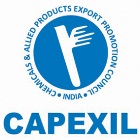 EXPORT REVIEW OF CAPEXIL’S PRODUCTS FOR THE MONTH OF APRIL-FEBRUARY 2023TREND IN CAPEXIL’S EXPORTS – APRIL-FEBRUARY 2023(Data Source: MOC)Value in USD MillionSPECIFIC REASON FOR GROWTH/DECLINE IN EXPORTS FOR EACH PANELS OF CAPEXILCAPEXIL’s Exports during February 2023 is valued at USD 2510.23 Million and showing a decline of -3.29% compared to February 2022.  The exports have seen decline during the recent months mainly due to slowdown in the global growth process, rising inflation, volatility in currencies and continuous change in geo-political scenario.  Out of 16 Panels, 10 Panel products are showing declining trend during February 2023.The overall exports of CAPEXIL’s products have reached US$ 26038.65 million during April-February 2023 showing a decline of -5.30% compared to the same period last year. Out of 16 Panels of Capexil, 7 Panel products are showing declining trend and they are Bulk Minerals and Ores Panel, Plywood and Allied Products Panel (-12.83%), Natural Stones and Products Panel (-12.45%), Cement, Clinkers and Asbestos Cement Products Panel (-8.99%), Paper, Paper Board and Products Panel (-4.85%), Paints, Printing Ink and Allied Products Panel (-4.50%) and Animal By Products Panel (-3.24%).  Exports of Bulk Mineral and Ore products have declined by -24.34% during April to February 2023.  Exports have declined mainly due to low demand of Iron Ore in China, the major market for Iron Ore from India.Exports of Natural Stone Products from India has declined by nearly -12.45% during April to February 2023 period.  Decline in exports of Natural Stone products is mainly due to demand slowdown in China, UK and European markets.Exports of Processed Mineral and Ores products have reached US$ 1525.78 million during April to February 2023 and showing a growth of 25.71% compared the same period last year.   Products like Barytes Lumps, Ilminite, Ball Clay, Stealite Lumps, Alumina Calcined and Aluminium Hydroxide are showing high demand in overseas markets.Exports of Paper and Paper Board Products have declined by -4.85% during April to February 2023.  Global demand for paper is steadily declining, which is mainly due to the decline of its consumption both in emerging markets and Western world.Exports of Auto Tyre and Tube products have reached US$ 2722.40 million and showing a growth of 3.31% due to increasing acceptance of Indian tyres in the overseas markets. Exports of Ceramics and Allied Products have reached to USD 2497.93 Million showing a growth of 11.84% during April to February 2023. Though there is positive growth in export of Ceramics Products, there is still shortfall in target set by the Ministry. As far as Rubber Products are concerned, exports have reached US$ 1793.43 million during April to February 2023 showing a growth of nearly 8.68% compared April to February 2022. Top markets are showing positive growth during April to February 2023 period. Exports of Paint and Coating products have reached US$ 1488.94 million during April to February 2023 and showing a decline of -4.50% compared to same period last year.  Demand of decorative and industrial paint segments in overseas markets are showing declining trend in each passing months.Exports of Plywood and Allied products have declined by -12.83% with a value of US$ 1050.11 million during April to February 2023 due to decline in Furniture products in USA, UK and major European markets. The exports of Glass and Glassware products have reached US$ 1014.44 million and showing an impressive growth of 20.32% due to high growth in glass packing segment.  Though there is positive growth in export of Glass and Glassware Products during April to February 2023 period, there is still shortfall in target set by the Ministry for this Panel.Exports of Miscellaneous Products Panel have reached US$ 774.59 million during April to February 2023 and showing an impressive growth of 23.67  percentage compared to April to February 2023.Exports of Cement, Clinkers and Asbestos Cement Products have declined by -8.99% during April to February 2023.  Mainly because, housing, construction and infrastructure sector are showing declining trend in major markets.  Exports of Books and Publications Products are showing a growth of nearly 8.19% due to reopening of educational institutes in overseas markets created demand for books, publication, stationery and packaging products.  Exports of Animal by Products have declined by -3.24% during April to February 2023.  Exports to Thailand is showing declining trend.  Other Panel Products like Graphite, Explosive and Accessories Panel (49.95%) and Ossein and Gelatine products (18.30%) are also showing a significant growth during April to February 2023 due to continued demand in the overseas markets.PANEL WISE EXPORTS OF CAPEXIL DURING APRIL-FEBRUARY 2023Out of 16 Panels of CAPEXIL, 9 Panels are showing positive growth during APRIL-FEBRUARY 2023 compared to APRIL-FEBRUARY 2022. Value wise maximum exports observed in Bulk Minerals and Ores Panel (From USD 8697.86 Mn in APRIL-FEBRUARY 2022 to USD 6580.72 Mn in APRIL-FEBRUARY 2023) in APRIL-FEBRUARY 2023 followed by Paper, Paper Board and Products Panel (From USD 2921.51 Mn in APRIL-FEBRUARY 2022 to USD 2779.85 Mn in APRIL-FEBRUARY 2023), Auto Tyres and Tubes Panel (From USD 2635.06 Mn in APRIL-FEBRUARY 2022 to USD 2722.40 Mn in APRIL-FEBRUARY 2023), Ceramics and Allied Products Panel (From USD 2233.46 Mn in APRIL-FEBRUARY 2022 to USD 2497.93 Mn in APRIL-FEBRUARY 2023), Natural Stones and Products Panel (From USD 2153.88 Mn in APRIL-FEBRUARY 2022 to USD 1885.65 Mn in APRIL-FEBRUARY 2023), Rubber Products Panel (From USD 1650.19 Mn in APRIL-FEBRUARY 2022 to USD 1793.43 Mn in APRIL-FEBRUARY 2023), Processed Minerals Panel (From USD 1213.74 Mn in APRIL-FEBRUARY 2022 to USD 1525.78 Mn in APRIL-FEBRUARY 2023), Paints, Printing Ink and Allied Products Panel (From USD 1559.04 Mn in APRIL-FEBRUARY 2022 to USD 1488.94 Mn in APRIL-FEBRUARY 2023), Plywood and Allied Products Panel (From USD 1204.66 Mn in APRIL-FEBRUARY 2022 to USD 1050.11 Mn in APRIL-FEBRUARY 2023),Glass and Glassware Panel (From USD 843.12 Mn in APRIL-FEBRUARY 2022 to USD 1014.44 Mn in APRIL-FEBRUARY 2023), Miscellaneous Products Panel (From USD 626.34 Mn in APRIL-FEBRUARY 2022 to USD 774.59 Mn in APRIL-FEBRUARY 2023), Graphite, Explosives and Accessories Panel (From USD 395.18 Mn in APRIL-FEBRUARY 2022 to USD 592.56 Mn in APRIL-FEBRUARY 2023),Cement, Clinkers and Asbestos Cement Products Panel (From USD 614.14 Mn in APRIL-FEBRUARY 2022 to USD 558.92 Mn in APRIL-FEBRUARY 2023), Animal By Products Panel (From USD 374.43 Mn in APRIL-FEBRUARY 2022 to USD 362.29 Mn in APRIL-FEBRUARY 2023), Books, Publications and Printing Panel (From USD 313.98 Mn in APRIL-FEBRUARY 2022 to USD 339.70 Mn in APRIL-FEBRUARY 2023) & Ossein and Gelatine Panel (From USD 60.29 Mn in APRIL-FEBRUARY 2022 to USD 71.33 Mn in APRIL-FEBRUARY 2023).Value in USD Million (Data Source: MOC)Except Bulk Minerals and Ores Panel (-24.34%), Plywood and Allied Products Panel (-12.83%), Natural Stones and Products Panel (-12.45%), Cement, Clinkers and Asbestos Cement Products Panel (-8.99%), Paper, Paper Board and Products Panel (-4.85%), Paints, Printing Ink and Allied Products Panel (-4.50%) and Animal By Products Panel (-3.24%) growth in exports of all 9 Panels of CAPEXIL turned positive during APRIL-FEBRUARY 2023. Maximum growth observed in Graphite, Explosives and Accessories Panel (49.95%) followed by Processed Minerals Panel (25.71%), Miscellaneous Products Panel (23.67%), Glass and Glassware Panel (20.32%), Ossein and Gelatine Panel (18.30%), Ceramics and Allied Products Panel (11.84%), Rubber Products Panel (8.68%), Books, Publications and Printing Panel (8.19%) and Auto Tyres and Tubes Panel (3.31%).The major markets for CAPEXIL’s products during APRIL-FEBRUARY 2023 are U S A, CHINA P RP, U ARAB EMTS, NETHERLAND, MALAYSIA, KOREA RP, ITALY, BANGLADESH PR, SAUDI ARAB, U K, NEPAL, GERMANY, MEXICO, VIETNAM SOC REP, TURKEY etc. Aluminium Ingot, Auto Tyres, Ceramic Tiles, Other paper & paperboard, Granite and Products, Iron ores, Wooden furniture, Calcined alumina (including other aluminium oxide), Pigments and colouring materials, Asbestos cement products, Paper products nes, Other stones & products, Other articles of wood, Glass phials/bottles, Rubber Sheets are the top 15 products being exported under CAPEXIL during APRIL-FEBRUARY 2023.Top 10 destinations of each panelMineral Sector:Bulk Minerals and Ores Panel:Top 10 countries for "Bulk Minerals and Ores" panel, in terms of export amount in USD Value under the purview of CAPEXIL for the month of APRIL-FEBRUARY 2023 are Value in USD Actual (Data Source: DGCIS)Natural Stones and Products Panel:Top 10 countries for "Natural Stones and Products" panel, in terms of export amount in USD Value under the purview of CAPEXIL for the month of APRIL-FEBRUARY 2023 areValue in USD Actual (Data Source: DGCIS)Processed Minerals Panel:Top 10 countries for "Processed Minerals" panel, in terms of export amount in USD Value under the purview of CAPEXIL for the month of APRIL-FEBRUARY 2023 areValue in USD Actual (Data Source: DGCIS)Non-Mineral Sector:Paper Board and Products Panel:Top 10 countries for "Paper Board and Products" panel, in terms of export amount in USD Value under the purview of CAPEXIL for the month of APRIL-FEBRUARY 2023 are Value in USD Actual (Data Source: DGCIS)Rubber Products Panel:Top 5 countries for "Rubber Products" panel, in terms of export amount in USD Value under the purview of CAPEXIL for the month of APRIL-FEBRUARY 2023 areValue in USD Actual (Data Source: DGCIS)Paints Varnishes and Allied Products Panel:Top 10 countries for "Paints Varnishes and Allied Products" panel, in terms of export amount in USD Value under the purview of CAPEXIL for the month of APRIL-FEBRUARY 2023 areValue in USD Actual (Data Source: DGCISPlywood and Allied Products Panel:Top 10 countries for "Plywood and Allied Products" panel, in terms of export amount in USD Value under the purview of CAPEXIL for the month of APRIL-FEBRUARY 2023 are Value in USD Actual (Data Source: DGCIS)Glass and Glassware Panel:Top 10 countries for "Glass and glassware" panel, in terms of export amount in USD Value under the purview of CAPEXIL for the month of APRIL-FEBRUARY 2023 are Value in USD Actual (Data Source: DGCIS)Auto Tyres and Tubes Panel:Top 10 countries for "Auto Tyres and Tubes" panel, in terms of export amount in USD Value under the purview of CAPEXIL for the month of APRIL-FEBRUARY 2023 are Value in USD Actual (Data Source: DGCIS)Ceramics and Allied Products Panel:Top 10 countries for "Ceramics and Allied Products" panel, in terms of export amount in USD Value under the purview of CAPEXIL for the month of APRIL-FEBRUARY 2023 areValue in USD Actual (Data Source: DGCIS)Cement Clinkers and Asbestos Cement Products Panel:Top 10 countries for "Cement Clinkers and Asbestos Cement Products" panel, in terms of export amount in USD Value under the purview of CAPEXIL for the month of APRIL-FEBRUARY 2023 areValue in USD Actual (Data Source: DGCIS)Miscellaneous Products Panel:Top 10 countries for "Miscellaneous Products" panel, in terms of export amount in USD Value under the purview of CAPEXIL for the month of APRIL-FEBRUARY 2023 are Value in USD Actual (Data Source: DGCIS)Graphite Explosives and Accessories Panel:Top 10 countries for "Graphite Explosives and Accessories" panel, in terms of export amount in USD Value under the purview of CAPEXIL for the month of APRIL-FEBRUARY 2023 are Value in USD Actual (Data Source: DGCIS)Books, Publications & Printing Panel:Top 10 countries for "Books, Publications & Printing" panel, in terms of export amount in USD Value under the purview of CAPEXIL for the month of APRIL-FEBRUARY 2023 are Value in USD Actual (Data Source: DGCIS)Animal By Product Panel:Top 10 countries for "Animal By Product" panel, in terms of export amount in USD Value under the purview of CAPEXIL for the month of APRIL-FEBRUARY 2023 areValue in USD Actual (Data Source: DGCIS)Ossein and gelatine Panel of CAPEXIL:Top 10 countries for "Ossein and gelatine" panel, in terms of export amount in USD Value under the purview of CAPEXIL for the month of APRIL-FEBRUARY 2023 areValue in USD Actual (Data Source: DGCIS)***********PANEL WISE EXPORTS OF CAPEXIL DURING APRIL-FEBRUARY  2023-23PANEL WISE EXPORTS OF CAPEXIL DURING APRIL-FEBRUARY  2023-23PANEL WISE EXPORTS OF CAPEXIL DURING APRIL-FEBRUARY  2023-23PANEL WISE EXPORTS OF CAPEXIL DURING APRIL-FEBRUARY  2023-23PANEL WISE EXPORTS OF CAPEXIL DURING APRIL-FEBRUARY  2023-23PANEL WISE EXPORTS OF CAPEXIL DURING APRIL-FEBRUARY  2023-23PANEL WISE EXPORTS OF CAPEXIL DURING APRIL-FEBRUARY  2023-23Name of the PanelsFEB 2022FEB 2023% GrowthAPR-FEB 2022APR-FEB 2023% GrowthMinerals & Ores1141.351103.97-3.2712065.489992.16-17.18Bulk Minerals and Ores Panel 841.81749.77-10.938697.866580.72-24.34Natural Stones and Products Panel197.60176.55-10.652153.881885.65-12.45Processed Minerals Panel101.94177.6574.271213.741525.7825.71Non-Minerals1454.271406.26-3.3015431.4116046.493.99Paper, Paper Board and Products Panel 277.50206.39-25.632921.512779.85-4.85Auto Tyres and Tubes Panel 242.87220.34-9.282635.062722.403.31Ceramics and Allied Products Panel 197.30251.0427.242233.462497.9311.84Rubber Products Panel 160.11157.42-1.681650.191793.438.68Paints, Printing Ink and Allied Products Panel 150.50130.99-12.961559.041488.94-4.50Plywood and Allied Products Panel 110.0095.62-13.071204.661050.11-12.83Glass and Glassware Panel74.9881.088.14843.121014.4420.32Miscellaneous Products Panel 63.5877.3721.69626.34774.5923.67Graphite, Explosives and Accessories Panel 39.8072.8383.01395.18592.5649.95Cement, Clinkers and Asbestos Cement Products Panel60.9943.66-28.42614.14558.92-8.99Animal By Products Panel 37.2231.31-15.89374.43362.29-3.24Books, Publications and Printing Panel33.4731.23-6.70313.98339.708.19Ossein and Gelatine Panel5.966.9817.1360.2971.3318.30 Total Exports2595.622510.23-3.2927496.8926038.65-5.30PANEL WISE, VALUE WISE EXPORTS OF CAPEXIL DURING APRIL-FEBRUARY 2022-23PANEL WISE, VALUE WISE EXPORTS OF CAPEXIL DURING APRIL-FEBRUARY 2022-23PANEL WISE, VALUE WISE EXPORTS OF CAPEXIL DURING APRIL-FEBRUARY 2022-23PANEL WISE, VALUE WISE EXPORTS OF CAPEXIL DURING APRIL-FEBRUARY 2022-23PANEL WISE, VALUE WISE EXPORTS OF CAPEXIL DURING APRIL-FEBRUARY 2022-23PANEL WISE, VALUE WISE EXPORTS OF CAPEXIL DURING APRIL-FEBRUARY 2022-23PANEL WISE, VALUE WISE EXPORTS OF CAPEXIL DURING APRIL-FEBRUARY 2022-23Name of the PanelsFEB 2022FEB 2023% GrowthAPR-FEB 2022APR-FEB 2023% GrowthBulk Minerals and Ores Panel 841.81749.77-10.938697.866580.72-24.34Paper, Paper Board and Products Panel 277.50206.39-25.632921.512779.85-4.85Auto Tyres and Tubes Panel 242.87220.34-9.282635.062722.403.31Ceramics and Allied Products Panel 197.30251.0427.242233.462497.9311.84Natural Stones and Products Panel197.60176.55-10.652153.881885.65-12.45Rubber Products Panel 160.11157.42-1.681650.191793.438.68Processed Minerals Panel 101.94177.6574.271213.741525.7825.71Paints, Printing Ink and Allied Products Panel150.50130.99-12.961559.041488.94-4.50Plywood and Allied Products Panel 110.0095.62-13.071204.661050.11-12.83Glass and Glassware Panel74.9881.088.14843.121014.4420.32Miscellaneous Products Panel63.5877.3721.69626.34774.5923.67Graphite, Explosives and Accessories Panel 39.8072.8383.01395.18592.5649.95Cement, Clinkers and Asbestos Cement Products Panel60.9943.66-28.42614.14558.92-8.99Animal By Products Panel37.2231.31-15.89374.43362.29-3.24Books, Publications and Printing Panel33.4731.23-6.70313.98339.708.19Ossein and Gelatine Panel5.966.9817.1360.2971.3318.30PANEL WISE, % GROWTH WISE EXPORTS OF CAPEXIL DURING APRIL-FEBRUARY 2023-23PANEL WISE, % GROWTH WISE EXPORTS OF CAPEXIL DURING APRIL-FEBRUARY 2023-23PANEL WISE, % GROWTH WISE EXPORTS OF CAPEXIL DURING APRIL-FEBRUARY 2023-23PANEL WISE, % GROWTH WISE EXPORTS OF CAPEXIL DURING APRIL-FEBRUARY 2023-23PANEL WISE, % GROWTH WISE EXPORTS OF CAPEXIL DURING APRIL-FEBRUARY 2023-23PANEL WISE, % GROWTH WISE EXPORTS OF CAPEXIL DURING APRIL-FEBRUARY 2023-23PANEL WISE, % GROWTH WISE EXPORTS OF CAPEXIL DURING APRIL-FEBRUARY 2023-23Name of the PanelsFEB 2022FEB 2023% GrowthAPR-FEB 2022APR-FEB 2023% GrowthGraphite, Explosives and Accessories Panel 39.8072.8383.01395.18592.5649.95Processed Minerals Panel 101.94177.6574.271213.741525.7825.71Miscellaneous Products Panel 63.5877.3721.69626.34774.5923.67Glass and Glassware Panel74.9881.088.14843.121014.4420.32Ossein and Gelatine Panel 5.966.9817.1360.2971.3318.30Ceramics and Allied Products Panel 197.30251.0427.242233.462497.9311.84Rubber Products Panel 160.11157.42-1.681650.191793.438.68Books, Publications and Printing Panel33.4731.23-6.70313.98339.708.19Auto Tyres and Tubes Panel242.87220.34-9.282635.062722.403.31Animal By Products Panel 37.2231.31-15.89374.43362.29-3.24Paints, Printing Ink and Allied Products Panel 150.50130.99-12.961559.041488.94-4.50Paper, Paper Board and Products Panel277.50206.39-25.632921.512779.85-4.85Cement, Clinkers and Asbestos Cement Products Panel60.9943.66-28.42614.14558.92-8.99Natural Stones and Products Panel 197.60176.55-10.652153.881885.65-12.45Plywood and Allied Products Panel110.0095.62-13.071204.661050.11-12.83Bulk Minerals and Ores Panel841.81749.77-10.938697.866580.72-24.34COUNTRYFEB, 2022FEB, 2023Growth %APR-FEB, 2022APR-FEB, 2023Growth %CHINA328518531.501359917664MALAYSIA20112185140801969.1600192931672772241431300.27KOREA, REPULIC25589488.40681067864NETHERLANDS19731840.720644919834MEXICO057162591.0222378626342778429091.16ITALY67885478732405.63529347298321341329541-1.72TURKEY84725619214.9687486-100864207506286974380-66.79VIETNAM DEM REP163846090206467187THAILAND169648858933622.082-4712870020118481129643.60BELGIUM1367249108.2625425931169917507979856069.51COUNTRYFEB, 2022FEB, 2023Growth %APR-FEB, 2022APR-FEB, 2023Growth %UNITED STATES261152400350033245CHINA342138150340320866VIETNAM DEM REP216637000201037023BANGLADESH86954830106038569UNITED KINGDOM11182659095200463GERMANY59295664708439-216587478551654522-21.59UAE4492768047765954SAUDI ARABIA3220689041122466POLAND79764785162338-355976316840799159-31.73FRANCE3627263385739864526356240590033-10.33COUNTRYFEB, 2022FEB, 2023Growth %APR-FEB, 2022APR-FEB, 2023Growth %UAE164538150222630527OMAN131750273938512219993852427208080152121.71UNITED STATES109434500126814194SAUDI ARABIA14989919086291282UNITED KINGDOM12238233081152379CHINA10160125078927353RUSSIA15533421820997139481622208659823613967.44JAPAN30102612385377-21348127835988163272.01BANGLADESH5070297055790358UNITED ARAB EMIR13809985055168296COUNTRYFEB, 2022FEB, 2023Growth %APR-FEB, 2022APR-FEB, 2023Growth %UAE291166070385495212UNITED STATES279047160364291060SRI LANKA130510860139517065UNITED KINGDOM88098080134885234SAUDI ARABIA100019160132980389BANGLADESH74670770105972822NEPAL88521161050731719104098785101265132-2.72KENYA110333615881568-478988333475092119-16.46NIGERIA104303585856602-4411612650669369960-40.26INDONESIA45384153280485-282878966266258080130.15COUNTRYFEB, 2022FEB, 2023Growth %APR-FEB, 2022APR-FEB, 2023Growth %UNITED STATES399083020440409653GERMANY1190205010214796-14118185812113747345-3.76CHINA6994460065003982NETHERLANDS5024615054960738UNITED KINGDOM4838326052609860UAE4377890052385115BRAZIL43823514349397-146666036475531851.90AUSTRALIA24900031833176-26274409804695446971.11THAILAND71090952552984-644573025039728666-13.12INDONESIA2103795385517183213229853760407776.35COUNTRYFEB, 2022FEB, 2023Growth %APR-FEB, 2022APR-FEB, 2023Growth %UNITED STATES78883140141689213UAE100213190104492390BANGLADESH8030123097329184GERMANY6826260690186019240071781107674-12.22CHINA7857487071123653NEPAL65009325661219-136897961664353902-6.71NETHERLANDS3096738047483230RUSSIA27704426662758140271399784365569060.85INDONESIA45878315160366124462238842801140-4.08TURKEY35150724672088334070409939944442-1.87COUNTRYFEB, 2022FEB, 2023Growth %APR-FEB, 2022APR-FEB, 2023Growth %UNITED STATES357591320432900818GERMANY103766806412231-3810733413078025169-27.31NETHERLANDS6509468065141300UAE10379191064037452FRANCE53857873358469-386179474744157757-28.54UNITED KINGDOM3476069039347154NEPAL26081923104205193434101932051404-6.67CANADA37765912394131-373359131328435753-15.35SPAIN15829093501457121193990092477167327.70AUSTRALIA29536261577947-473271577924558205-24.93COUNTRYFEB, 2022FEB, 2023Growth %APR-FEB, 2022APR-FEB, 2023Growth %UNITED STATES186480920302941320UAE5134431059398301NEPAL34851893108961-115092669944052394-13.50GERMANY2549231317327124309479563746588621.06BELGIUM14654412897439981690412534460014103.86SPAIN16991604447177162195854813245705065.72BRAZIL225753724144127254026672962732216.63FRANCE243500128636951827206664289099266.26UNITED KINGDOM1762860025089854MEXICO24020891745865-272248779720353471-9.49COUNTRYFEB, 2022FEB, 2023Growth %APR-FEB, 2022APR-FEB, 2023Growth %UNITED STATES356086660608789968BRAZIL107783771194463611147877500144897727-2.02GERMANY1538892111625472-24180367673140118519-22.32FRANCE90543748805463-393089437991411356.50NETHERLANDS5381461088650946ITALY89137719360546586792898880466741.44UAE6548938087127938PHILIPPINES53919635150844-468121090736859978.17SAUDI ARABIA5554751070430443UNITED KINGDOM7945630069042161COUNTRYFEB, 2022FEB, 2023Growth %APR-FEB, 2022APR-FEB, 2023Growth %UNITED STATES211060750250933382UAE155795770146953545SAUDI ARABIA107694520132266374IRAQ70526528840777258904286010674403919.88KUWAIT4347721844126194675132988148628320.70UNITED KINGDOM9908244073183166OMAN4397278645109047565151906950026922.98NEPAL60274027378536228859894865962580-25.55JORDAN70281694602173-35467191936476566338.63THAILAND4641342539062116567158396325258111.53COUNTRYFEB, 2022FEB, 2023Growth %APR-FEB, 2022APR-FEB, 2023Growth %UNITED STATES280093200377817198BANGLADESH4866638053827243SRI LANKA2294118024410101UAE1127289015427862NEPAL1571920857667-452452547612583807-48.69UNITED KINGDOM993705012228038MALDIVES5204298026535433317629860317195.95SAUDI ARABIA78034208053210QATAR2898093843143353232294958330-6.85CANADA1289754484105-6273259004600021-37.21COUNTRYFEB, 2022FEB, 2023Growth %APR-FEB, 2022APR-FEB, 2023Growth %UNITED STATES5746111088407846NEPAL1026803212726761972394415237735256696.12EGYPT2568505037920846TURKEY2293101341426649238081813732991656.79UNITED KINGDOM2385277030536740SRI LANKA544375028524914CHINA2250853025205711UAE2434657023601605BELGIUM19544981978463122974970231456230.74SAUDI ARABIA2361066022815276COUNTRYFEB, 2022FEB, 2023Growth %APR-FEB, 2022APR-FEB, 2023Growth %SAUDI ARABIA2387998078994273UNITED STATES4178869058985143QATAR6636651713304224821594315346414868663665AUSTRALIA2221967195421947795275522417358062221967EGYPT3813086036208843SOUTH AFRICA1565675221398-8612903902340607781565675TURKEY166270126354155934455548297295291662701MOZAMBIQUE188069537-10057629122152184188069GERMANY2009685420030-7926826378144061932009685KOREA, REPULIC1181154014079038COUNTRYFEB, 2022FEB, 2023Growth %APR-FEB, 2022APR-FEB, 2023Growth %UNITED STATES7325682.73094369403UNITED KINGDOM2262422.395025671312GHANA1479055737446.5758-502196104419221865-12.47UAE3444282.066013083532IVORY COAST12842.46849011677309NETHERLANDS1804917.083011515145NIGERIA897531678716.4727-241167892411505367-1.49TANZANIA291210.8235010205188DJIBOUTI019.3170084516166927996841394.64BRAZIL6558671437683.731194221516689580963.35COUNTRYFEB, 2022FEB, 2023Growth %APR-FEB, 2022APR-FEB, 2023Growth %UNITED STATES113866960121405792GERMANY29859882476703-1726485109280101785.76BANGLADESH881222015634638NETHERLANDS1647556014287055ITALY13281271278817-484855141286099651.56UNITED KINGDOM1133050010859580ALGERIA27309211439-9616444778390328410.21THAILAND605287337787-4495153016812859-28.40SPAIN33368012611722785373414640300019.16BRAZIL193953339161754907005582583218.72COUNTRYFEB, 2022FEB, 2023Growth %APR-FEB, 2022APR-FEB, 2023Growth %JAPAN18875831776750-6161190062068750928.34INDONESIA10330421561172511223439312151782-0.68UNITED STATES1026926011819557KOREA, REPULIC15206806111616UNITED KINGDOM36099201775864BELGIUM1585411834421638536081742650-54.78VIETNAM DEM REP21701688429ITALY07627167047821802.16RUSSIA9711992362041918810121540752-18.09PHILIPPINES540132-995631351304676131.68